Pracovní list pro zájemce o matematiku				6.ročník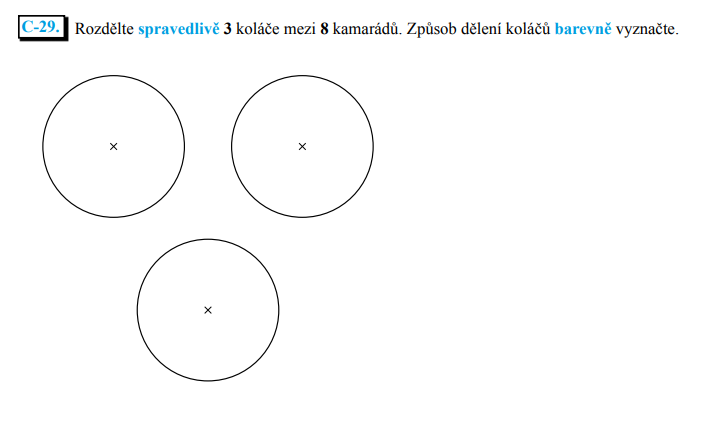 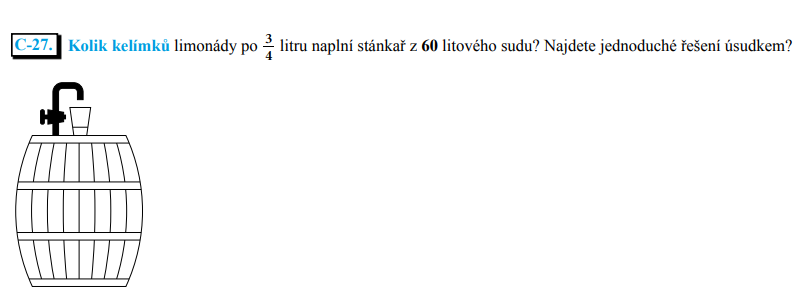 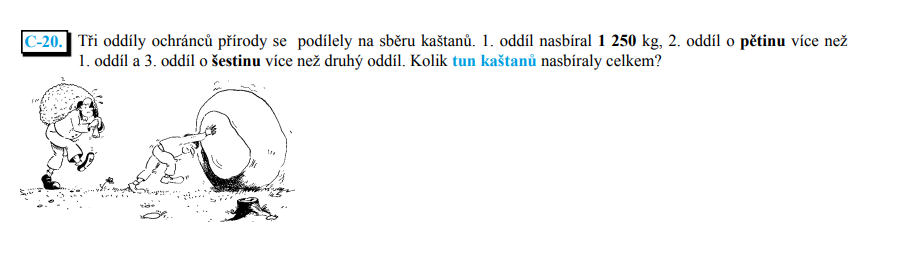 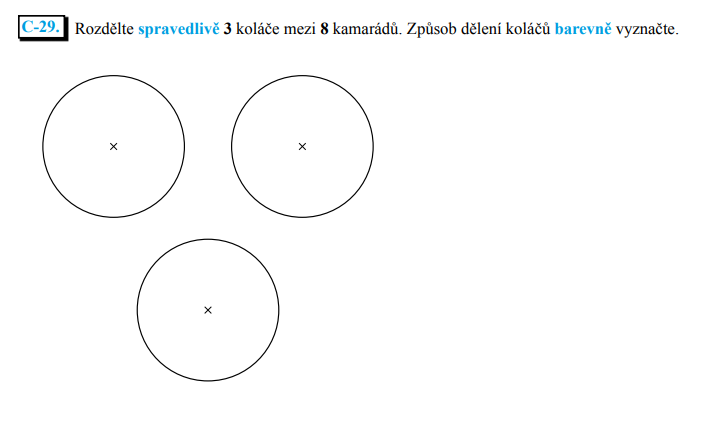 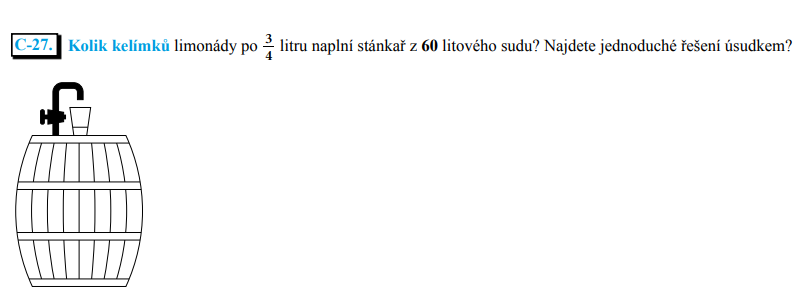 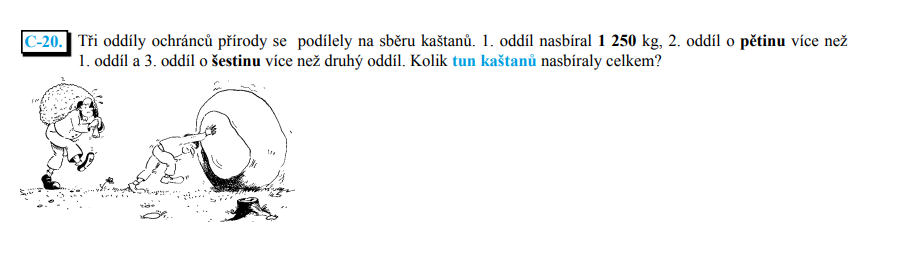 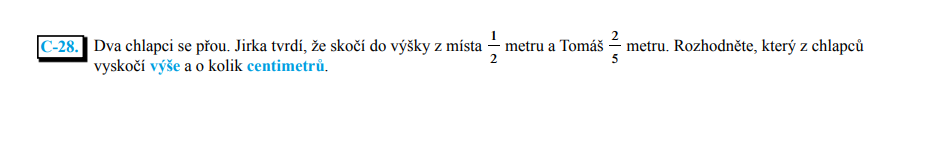 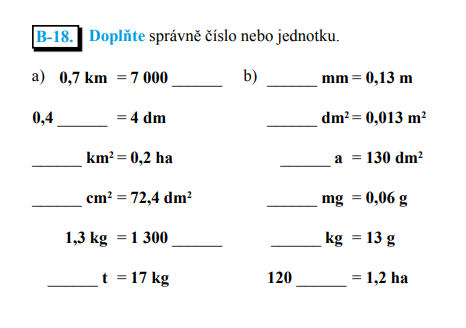 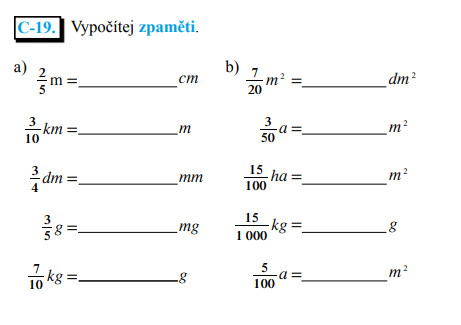 V cukrárně jsme si koupili 4 jahodové a 1 oříškovou zmrzlinu. Za všechny jsme zaplatili celkem 26 Kč. Porce oříškové zmrzliny stála o 1 kč více než jahodové zmrzliny. Kolik stála jahodová a kolik oříšková zmrzlina?Dopravní síť města se skládá ze tří trolejbusových linek. Celková délka trolejového vedení je 14 km. Jednotlivé linky očíslované 1,2,3 mají po řadě délky 8,8 km, 6,5 km a 5,9 km. Linky 1 a 2 mají společný úsek 3,5 km, linky 1a 3 mají společný úsek 3,7 km, linky 2 a 3 mají společný úsek 1,4 km. Rozhodněte, zda existuje společný úsek všech linek, a pokud ano, vypočtěte jeho délku.Konzervy ve výkladní skříni jsou ve výloze obchodu naaranžovány tak, že základnu pyramidy tvoří devět konzerv. Nad ní je řada osmi konzerv atd., až na vrcholu pyramidy je jenom jedna. Z kolika konzerv je tato pyramida postavena?Lenka házela  do pokladničky dvoukorunové a pětikorunové mince. V pokladničce má celkem 10 mincí, je to 29 Kč. Kolik vhodila dvoukorun a kolik pětikorun?Otec je o 24 let starší než syn. Kolik let je otci a kolik synovi, jestliže je věk syna roven čtvrtině věku otce?Mezi devíti stejnými zlatými prsteny je jeden z pravého zlata. Ostatní jsou stříbrně, pozlacené. Dokážeš dvojím vážením bez závaží na rovnoramenných vahách určit zlatý prsten?Emil si hraje se stavebnicí. Právě postavil koloběžku, tříkolku a autíčko. Původně měl 17 koleček. Rozhodl se stavět dál a chce využít všechna zbývající kolečka. Jaké má možnosti?Kolik je právě hodin, jestliže za 25 minut bude chybět čtvrt hodiny do třičtvrtě na dvě?Tři kostky a velká koule váží stejně jako 12 kuliček. Velká koule váží kostku a 8 kuliček. Tvým úkolem je přijít na to, kolik kuliček váží koule.Nedaleko břehu kotví loď a z její paluby je spuštěn žebřík. Žebřík má 10 příček, které jsou od sebe vzdáleny 30 cm. Spodní příčka se dotýká hladiny. Za přílivu stoupá hladina o 15 cm za 1 hodinu. Za jak dlouho se bude hladina vody dotýkat třetí příčky od spodu?Maminka je o 25 roků starší než její syn. Babička je o 27 roků starší než maminka. Kolik roků je každému, když součet jejich věků je právě 128 let?